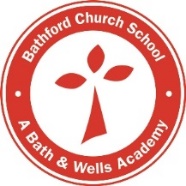 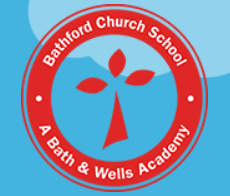 Bathford Church SchoolMathematics Progression DocumentAs we follow the White Rose Maths (WRM) Scheme of Learning for teaching mathematics, we have also adopted their National Curriculum Progression Document for maths. See separate document. The Progression Document shows how the WRM Curriculum links to the KS1 & 2 Curriculum, and the order that the topics are typically covered. It not only gives class teachers an overview of what they need to teach in their own year group, but also what children have covered in the previous year, as well as where their learning will continue the following year. In addition, it gives a complete picture of everything that needs to be covered at primary school, showing how topics are developed over time and the resources needed across the school at different times.Each of the major topic areas (e.g. Place Value, Addition & Subtraction) has been broken down into key areas (e.g. Counting, Represent). For each of these key areas you can see which National Curriculum objectives are covered, together with the Term and Block in which that objective is first met in the WRM Scheme of Learning, where the objectives are broken down into small steps.    Once a topic has been taught it is met many times again in other contexts, to embed and extend the learning over time. For example, Place Value is covered in the Autumn Term but revisited in Addition & Subtraction as well as Multiplication. We also use ‘Flashback Four’, another WRM resource, that supports teachers to revisit key topic areas throughout and between year groups.       We do not follow the WRM documents slavishly, instead each teacher applies their judgement to allow for such things as:   the pace of the children’s understanding in line with our whole class teaching for mastery approach;the small steps and depth of learning required to master certain topics; andthe need to complete the entire National Curriculum prior to May in Years 2 and 6, when the children take their SATs papers.